กิจกรรม ประชุมทีมอสม.และเครือข่ายในพื้นที่รับผิดชอบ
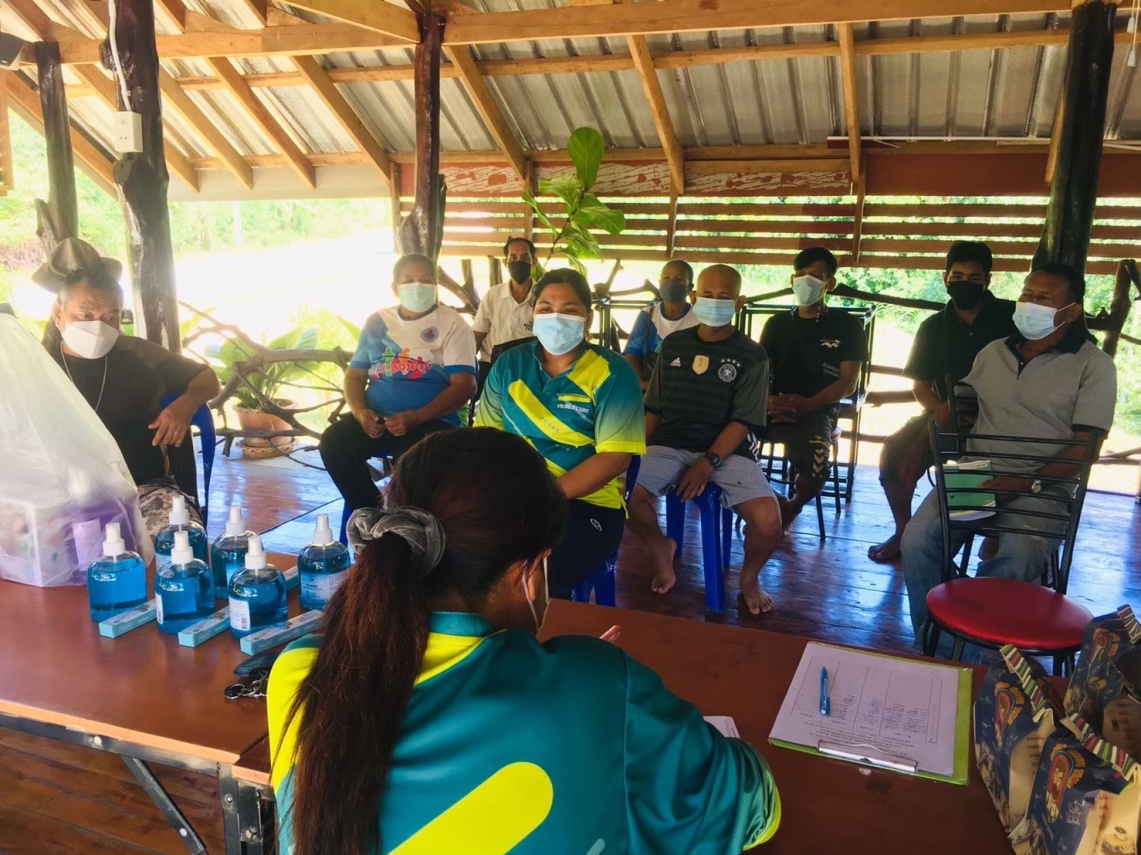 หมู่ 2 บ้านสว.นอก ต.สุคิริน                             

หมู่ 8 บ้านราษฎร์ผดุง ต.สุคิริน

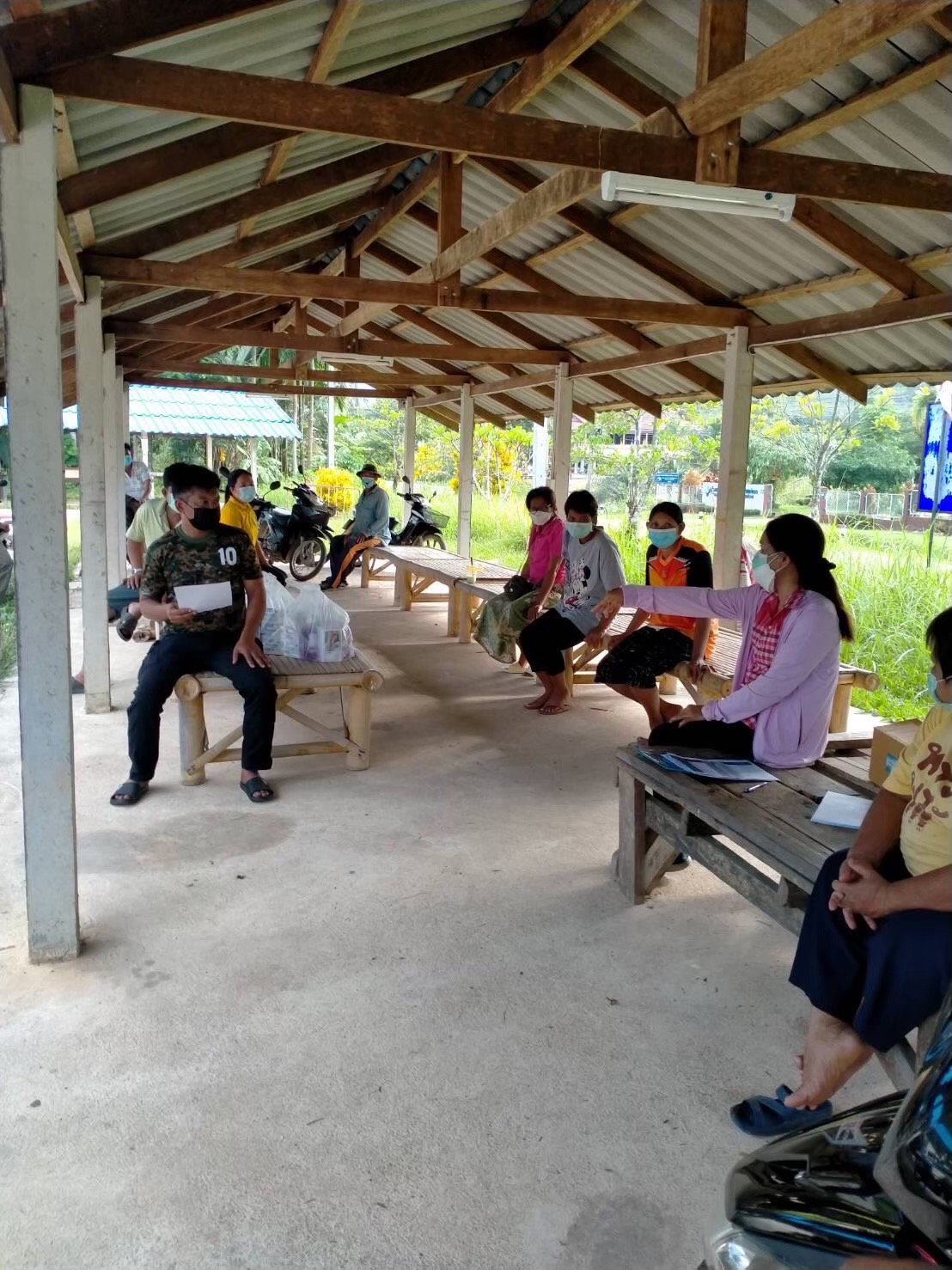 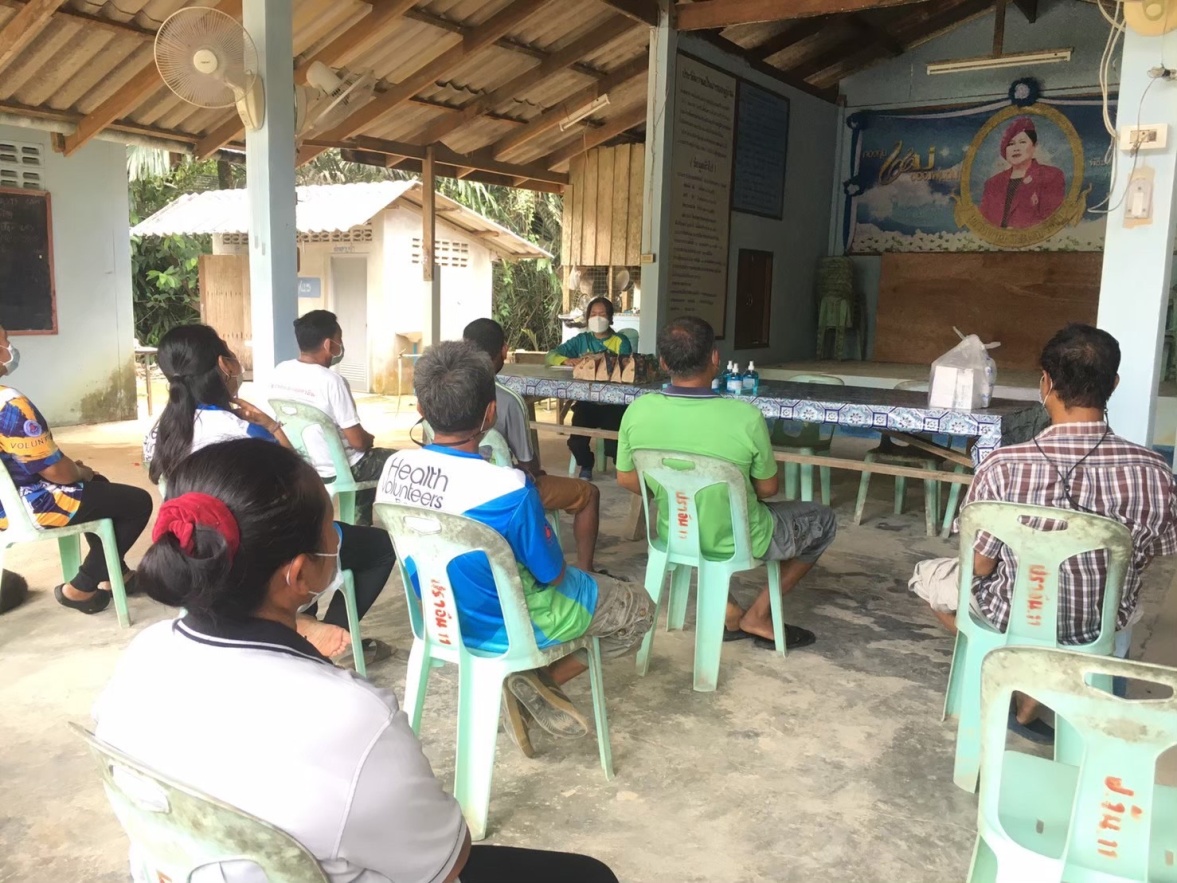 หมู่ 11 บ้านซอยปราจีน ต.สุคิริน